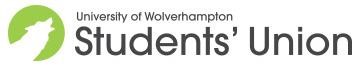 The post holder has a key responsibility in supporting the Students’ Union in meeting its obligation to the Education Act 1994 by providing advice and support to ensure we operate in a fair and democratic manner.To provide advice and guidance to the  key democratic functions of the Union; Union Council, sub committees’ and the Annual Members Meeting, in line with governance rules and regulations.The administrate the election of all student officers posts at all levels, , and supports training for those elected as required. The post holder will act as the key staff member for advice on democratic procedures and student governance.  They will have a thorough knowledge of key Union documents, including the Bye Laws, Memorandum and Articles of Association and a range of policy documents. A key challenge is to ensure that the views of a wide range of students to support and inform policy direction for the Union.The post holder will be expected to demonstrate, at all times, their commitment to the ethos and values of the Students’ Union, especially in relation to democracy and equal opportunities. This person will be the first point of call for all UWSU democratic processes and procedures. They will play a key role in the planning and operational implementation of the democratic functions of UWSU to ensure transparency and fairness. The post holder will help the organisation to review and assess its democratic and student governance functions and advise on changes that will help UWSU serve its membership body. To support the SV and Democracy Co-ordinator in continual development of effective student representation systems. Main Duties & Responsibilities KEY DELIVERABLES Democracy and Elections: To act as the main contact for student officers with regard to the interpretation of the Union’s Bye Laws and Constitution, referring any complex queries to the SV and Democracy Co-ordinator.To promote to the student membership, the Union’s democratic committees; with a view to maximising quoracy. To ensure all policy and procedures are followed as outlined in the Byelaws and Constitution.To coordinate the planning and management of all democratic meetings (including Executive Committee Meetings, zone committees, Union Council, Annual Members Meetings etc.  To support the servicing of the Union’s democratic committees.To work with relevant SU staff to ensure that promotional material for democratic events is engaging and to ensure accuracy in line with the UWSU Constitution and Bye-Laws. To maintain and develop the relevant democracy-related sections of the Union’s website.Responsible for co-ordinating the planning and delivery of the Students’ Union elections, in accordance with the Constitution. To investigate and coordinate systems for running online elections, making recommendations to the SV and Democracy Co-ordinator.To support the SV and Democracy Co-ordinator ensuring that all elected representatives are properly inducted, supported, and trained where necessary. Procedural advice (Democracy and Student Governance): Responsible for advising on all democratic processes and procedures , giving clear advice as per the relevant governing document .To provide clarity and guidance on the policy and procedures.To carry out research and ensure that democratic policy and procedures are as effective as possible. To feed into the strategic level decisions from the perspective of our governing documents, outlining what enablers and changes may be need to occur to reach outcomes. To keep clear audits of policy and governance documents, making sure that their location, security and accuracy are to a high standard in line with GDPR.To update or action the updating of key documents, as per any changes led by our democratic functions.Planning & Organisation: To deliver accurate and timely work.To plan workload over short, intermediate and annual (cyclical) timescales. To contribute ideas for improving in the areas of representation and engagement, based on member-based research.Coordinate UWSU representation at national conference, supporting with motions.  To work with NUS and liaise with staff in other Students’ Union to maintain awareness of national issues affecting the Students’ Union movement.To contribute to the Students’ Union calendar in regards to key dates for our elections and democratic meetings. To populate the Student Voice Database, keeping it up to date with from all data sources and help UWSU use it as a resource for influence and planning.Teamwork: To contribute to the work of the Student Voice team in support of team objectives. To deliver a high level of customer service to both the student body and external stakeholders in every aspect of work. To liaise with other staff members to improve and build upon increased engagement with students.  General Tasks & Responsibilities To undertake development appropriate to the role including NUS training and attend conferences where appropriate. To remain up to date with the UWSU’s policies and procedures and identify training needs in relation to these. To adhere to the UWSU’s Health and Safety policy and procedures. To prepare for and proactively engage in the performance review cycle with your line manager. To attend appropriate internal and external meetings, as directed by your line manager. To undertake such other duties as are agreed as being in keeping with the general nature of the job and its grade. Person Specification               AF = Application form		I = interview Job Description Post:                                            Democratic Procedures AdvisorSalary:                                        Scale 2 (Points 14 – 21) Starting Salary £18, 868Hours:                                         37 Hours Per WeekCampus:                                    City, Walsall & TelfordResponsible To:                         Student Voice & Democracy Co-ordinator Post:                                            Democratic Procedures AdvisorSalary:                                        Scale 2 (Points 14 – 21) Starting Salary £18, 868Hours:                                         37 Hours Per WeekCampus:                                    City, Walsall & TelfordResponsible To:                         Student Voice & Democracy Co-ordinator Job Specific Information & Challenges Job Specific Information & Challenges Description of PostYou should be able to demonstrate in your application Essential Desirable Tested By QUALIFICATIONS AND KNOWLEDGE Degree or equivalent qualification AF A good knowledge of current issues affecting HE students AF/I WORK RELATED EXPERIENCE Experience in the area of HE student representation  Experience of working within a democratic structure or organisation AF/I Experience of committee work AF/I Experience of developing and delivering effective training  AF/I Experience of supporting others SKILLS AND ABILITIES Excellent written and oral communication skills  AF/I High standard of computer literacy and keyboard skills AF Ability to establish good working relationships with a  wide range of individuals  AF/I Ability to work as part of a team and on your own initiative, without close supervision Excellent organisational skills, including the ability to plan and prioritise work AF/I Ability to take a constructive and co-operative approach to solving problems AF/I Proven to maintain accurate systems and records AF/I Innate ability to pay attention to detail and ensure high standards AF/I Ability to analyse and interpret data and take  appropriate action as a result AF/I PERSONAL QUALITIES  Approachable and empathetic IFlexible and able to adapt to change  I Willing to work unsocial hours / weekends when required I Self-motivated and enthusiastic I Committed to equality of opportunity and the democratic structure of the SU I 